令和5年度かがわ総合リハビリテーションセンター一般啓発事業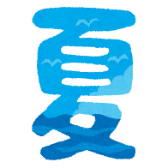 　　の福祉学習『“障害”について学ぼう』福祉に関心のある高校生みなさん！福祉用具やパラスポーツをキーワードに、この夏、障害について一緒に学びませんか。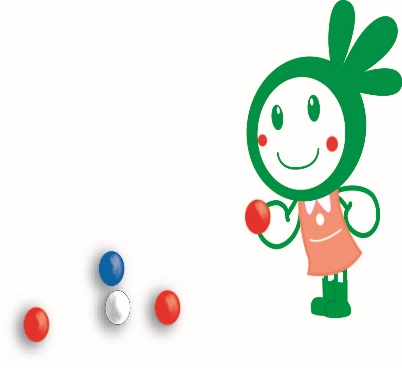 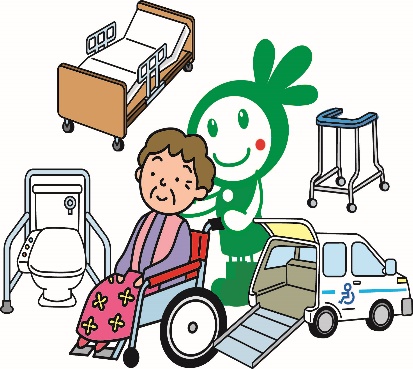 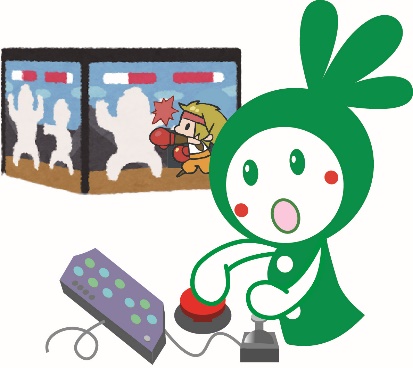 １．日　時　　8月20日（日）　14：30～16：30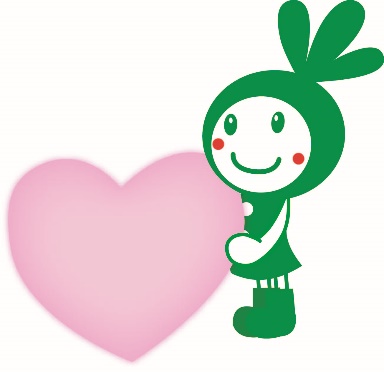 ２．場　所	かがわ総合リハビリテーション福祉センター　第1・2研修室（高松市田村町1114番地）３．対象者　　香川県内の高校生（15名）４．内　容	・「障害、って？」・福祉用具を知ろう（体験含む）	・パラスポーツを知ろう（体験含む）　５．参加費　　300円（資料代等。当日受付で集金）６．申込方法　参加申込書に記入のうえ、お申込みください（福祉センター受付、郵送、FAX）７．申込締切　8月13日（日）８．準備物	筆記用具、水分、マスク９．その他	午前7時の時点で、高松地域に警報（大雨・洪水・暴風・波浪・高潮）が発表されている場合は中止します。＜お申込み、お問合せ先＞　　かがわ総合リハビリテーション福祉センター　〒761-8057　高松市田村町1114番地　電話087-867-7686　FAX 087-867-0420　夏の福祉学習担当（光吉、六車）参加者氏名性別男 ・ 女学校名学年住　所電話番号緊急連絡先　　　　　　　　（続柄：　　）　　　　　　　　（続柄：　　）何で知ったかホームページ　　チラシ　　その他（　　　　　　　　　　　　　　）ホームページ　　チラシ　　その他（　　　　　　　　　　　　　　）ホームページ　　チラシ　　その他（　　　　　　　　　　　　　　）ホームページ　　チラシ　　その他（　　　　　　　　　　　　　　）希望するｻﾎﾟｰﾄ等有（　　　　　　　　　　　　　　　　　　　　　　　　　）　無有（　　　　　　　　　　　　　　　　　　　　　　　　　）　無有（　　　　　　　　　　　　　　　　　　　　　　　　　）　無有（　　　　　　　　　　　　　　　　　　　　　　　　　）　無参加しようと思ったきっかけ